FORMATO DE INTEGRACIÓN CURRICULAR: PROPUESTA METODOLÓGICAPROTOCOLO PARA LA PRESENTACIÓN DE TRABAJO DE INTEGRACIÓN CURRICULAR opción PROPUESTA METODOLÓGICA. PÁGINAS PRELIMINARES Portada Autorización de repositorio digital Aprobación del tutor Declaración de autoría Aprobación tribunal Dedicatoria (Opcional) Agradecimiento (Opcional) Índice de contenido Índice de tablas Índice de gráficos Índice de imágenes Índice de Anexos Resumen Ejecutivo Abstract CAPITULO I INTRODUCCIÓN Antecedentes Justificación Objetivo general  Objetivos Específicos Introducción Contexto macro, meso y micro enfocado a las dos variables del estudio, y al problema. Antecedentes: Se tomará como antecedentes, la descripción de la realidad y problemas de la empresa y motivar el desarrollo de la propuesta. Justificación: Es una redacción que contenga la importancia, impacto, utilidad, beneficiarios, factibilidad de la propuesta. Objetivo general:  Debe ser construido con estrecha relación al tema de la propuesta. Objetivos Específicos: Deben dar soporte al cumplimiento del objetivo general y al desarrollo del producto (propuesta). Deben ser entre tres o cuatro objetivos. CAPITULO II INGENIERÍA DEL PROYECTO Diagnóstico de la situación actual de la empresa: Describir detalladamente el problema de la organización o empresa, que tenga estrecha relación con la propuesta que se ha planteado. La descripción deberá tener datos actualizados, con los respaldos de documentos o de estudios realizados en la empresa. Como punto de partida se deberá tener NECESARIAMENTE un estudio previo, caso contrario el estudiante deberá generar el estudio previo que justifique la realización de la propuesta, pueden basarse en estudios realizados en empresas ajenas siempre y cuando la naturaleza y procesos sean similares y semejantes. El estudio previo se puede sustentar con un estudio de benchmarking. Aplicar la herramienta de la casa de la calidad QFD, para el caso de diseño y construcción de máquinas, prototipos o elementos de máquina.  Área de estudio: Según  el formato establecido por la universidad. Modelo operativo: Esquematizar los componentes y actividades para el desarrollo de la propuesta. La esquematización podría ser basada en un diagrama de red. Desarrollo del modelo operativo: Descripción y aplicación de los componentes y las actividades que se identificaron en el ítem “Modelo Operativo”. CAPITULO III PROPUESTA Y RESULTADOS ESPERADOS Presentación de la propuesta: La propuesta como tal, es el trabajo final tangible. (manuales, planos, prototipos, maquinas en escala real). Resultados esperados: Cuáles son las expectativas de la empresa. Cronograma de actividades  para la aplicación de la propuesta Análisis de costos  Para la aplicación de la propuesta. Cronograma valorado de componentes y actividades. Análisis de costo y tiempo. CAPITULO IV CONCLUSIONES Y RECOMENDACIONES Conclusiones: Se deberán redactar las concisiones en base a los resultados para alcanzar los objetivos. Recomendaciones: Las recomendaciones se basan en el análisis de conclusiones y plantear posibles optimizaciones en base al problema planteado o estrategias que garanticen la mejora continua  LITERATURA CITADA: Según la norma ISO 690, en lo posible utilizar la herramienta del utilitario WORD ANEXOS 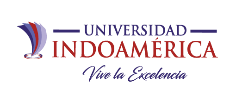 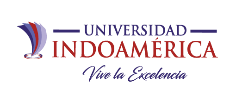 UNIDAD DE INTEGRACIÓN CURRICULAR INGENIERÍA INDUSTRIAL 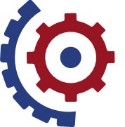 Código formato: FOR-UIC-6.0 Versión: 1.0 Fecha de vigencia: 31.12.2021 